Epidemiology of virusesEpidemiology investigates how diseases are distributed, their dynamics, and what factors contribute to their occurrence within populations. The risk of virus infection or disease in a human population is influenced by various factors, including virus characteristics, host susceptibility, and environmental elements. By integrating quantitative data, virus epidemiology aims to understand disease occurrence, identify outbreak sources, and develop effective prevention strategies. It also sheds light on the role of viruses in disease etiology, their interaction with environmental factors, transmission modes, and facilitates large-scale testing of vaccines and treatments.DefinitionsEpidemics- Disease outbreaks that occur in a specific community or region, and they exceed the normal or expected rate of occurrence. The Ebola outbreak in West Africa in 2014-2016, resulted in thousands of deaths and spread across multiple countries. The Zika virus outbreak in Brazil in 2015-2016, led to a significant increase in cases of microcephaly and other birth defects.Endemics- Endemic diseases are those that are consistently present in a particular geographic area or population. They occur at a relatively stable rate and are considered part of the normal environment. Malaria in sub-Saharan Africa is endemic due to the presence of the Anopheles mosquito vector and suitable environmental condition. The endemic Dengue fever cases in parts of Southeast Asia occur regularly during the rainy season.Pandemics- Pandemics are global outbreaks of a disease that spread across multiple countries or continents, affecting a large number of people. Examples include- the Spanish flu pandemic of 1918-1919, which infected an estimated one-third of the world's population and resulted in tens of millions of deaths. The COVID-19 pandemic, caused by the novel coronavirus SARS-CoV-2, began in late 2019 and led to widespread illness, death, and significant societal disruption worldwide.Survival strategies adapted by virus in the host cell: Viruses rely on continuous transmission between living cells for their survival, with disease occurrence not always necessary. Infections may be symptomatic or asymptomatic, with the latter often more abundant and facilitating viral spread. Epidemiologists identify three survival patterns (Table 13) in mammalian hosts: Acute infections without reservoirsPersistent infections with human reservoirs, and Those involving animal reservoirs Table 13: Survival strategies adapted by virus in the host cellThe majority of viral infections in humans belong to the category of acute self-limiting infections. Optimal transmissibility is crucial, particularly for viruses causing systemic infections resulting in lifelong immunity, which can only persist in large, densely populated areas. Conversely, viruses causing superficial mucosal infections with temporary immunity may endure in relatively smaller populations, with the potential for survival in more contained settings possibly facilitated by antigenic drift.Virus transmission: 
Transmission cycles encompass virus entry, replication, shedding, and dissemination to new hosts. While viruses can spread horizontally or vertically, horizontal transmission predominates among individuals within the at-risk population. Virus shedding typically occurs from body openings or surfaces involved in viral entry. In localized infections, the same openings serve for both entry and exit, whereas generalized infections may involve various shedding modes. Certain viruses, like hepatitis B, HIV, and cytomegalovirus, are shed from multiple sites such as semen, cervical secretions, milk, and saliva. The amount of shed virus is pivotal for transmission; low concentrations may be negligible unless transferred in large volumes, while some viruses can transmit infection with minute amounts of material, such as less than 1 μl.1. Respiratory droplets- Respiratory viruses are shed as aerosols during coughing, sneezing, and talking, while systemic infections like measles, chickenpox, and rubella also shed viruses from the respiratory tract. Some viruses (HSV, CMV, and EBV) are shed into the oral cavity and transmitted through activities like kissing.Aerosols are most infectious during peak virus replication. Respiratory virus spread involves three components: small-droplet aerosols (<10 μm) causing rapid outbreaks and distant transmissionlarge-droplet aerosols (10 to 100 μm) requiring closer contact, andfomite transmission from contaminated objects to respiratory tracts, particularly in poor hygiene conditions.Airborne transmission can originate from environmental sources like virus-contaminated dust (arenavirus) or aerosols carrying infected urine from rodents (arenaviruses) or bats (rabies). However, most respiratory viruses, being enveloped, are not robust and cannot survive for long periods outside the body unless they remain moist in secretions.2. Gastrointestinal transmission-Enteric viruses are released in feces and vomit, with higher fluid output leading to increased environmental contamination.These viruses demonstrate greater resilience and can survive longer in the environment compared to enveloped respiratory viruses.There are two distinct epidemiological patterns associated with enteric virus transmission:Point source outbreaks- Multiple individuals consume contaminated food or water (observed at weddings). This is commonly linked to the consumption of items such as salads, raw shellfish, or water from unsafe sources contaminated with sewage.Person-to-person transmission via the fecal-oral route- Progress gradually, especially in households lacking adequate sanitation facilities, running water, or education. This mode of transmission is more efficient in settings characterized by poverty and limited access to hygiene resources.3. Skin contact-Intact skin serves as an effective barrier against virus entry, with minimal virus shedding.Systemic blood-borne infections generally do not pose a significant transmission risk through intact skin.Minor skin abrasions are significant for transmission through direct contact (molluscum contagiosum, HPV warts).Blood-borne infections can be transmitted through bleeding from broken skin, with hepatitis B showing potential for horizontal transmission, especially in socio-economically disadvantaged conditions.Poxviruses like cowpox, vaccinia, orf, and pseudocowpox can spread between animals and humans through contact with skin lesions.Herpesvirus infections result in vesicular lesions containing abundant virus fluid, but transmission primarily occurs through saliva and aerosols rather than skin lesions.Transmission of rabies virus and B virus (Macacine herpesvirus 1 or herpesvirus simiae) can occur through the skin via the bite of an infected animal.4. Blood-borne transmission-Viremia (presence of viruses in bloodstream) serves as a significant pathway for virus dissemination both within individual hosts and between hosts.Hepatitis B, C, and D viruses, HIV, and HTLV are transmitted through blood transfusions, prompting rigorous testing of donated blood to mitigate risks.Highly sensitive tests (PCR) are often employed due to the substantial volume of blood transfused and the compromised health of recipients.Blood-borne transmission is more prevalent among intravenous drug users, primarily due to contaminated needles and paraphernalia.Blood serves as the primary source from which arthropods acquire viruses during blood meals, such as mosquitoes, ticks, and sandflies.In contrast, some arthropods like horseflies passively transmit viruses through contamination of their mouthparts during interrupted blood feeding on multiple hosts.Generally, blood-borne viruses are not shed from intact skin, rendering transmission through normal skin contact minimal.5. Urogenital (sexual) transmission-Viruses can be present in semen or vaginal secretions. Sexual transmission of virus infections through mucosal contact is efficient due to the virus's moisture retention and lack of need for long-term survival outside the body. Research focused on HIV, indicates that sexual transmission is heightened under certain conditions such as a higher number of consecutive partners, concurrent genital mucosal tears, or presence of intercurrent infections like ulcerating STDs, especially in uncircumcised males. Key examples of sexually transmitted viruses include HIV, HBV, human papillomavirus, and herpes simplex type 2, alongside other herpesviruses, hepatitis B, and HTLV I, which also spread easily through sexual contact.Viruria, the presence of virus in urine, persists throughout the lifespan of rodents infected with arenaviruses, serving as the primary mode of environmental contamination by these viruses. However, while certain human viruses like mumps and cytomegaloviruses replicate in kidney tubular epithelial cells and are shed in urine, this is not a major source of transmission among humans.6. Other routes-Opthalmic transmission- Virus infection can reach the eye through various routes, including contact with contaminated fingers (e.g., herpes simplex, vaccinia), exposure to infected swimming pools (adenoviruses), use of inadequately sterilized ophthalmic equipment (adenoviruses, prions), inhalation of aerosols (enterovirus 71), or systemic infection leading to bloodstream transmission (measles).Breast feeding- Certain viruses, such as cytomegalovirus, HIV-1, and HTLV-1, can be excreted in breast milk, potentially transmitting the infection to newborns. Despite the risk of transmission through breastfeeding, it may still be recommended in situations where infectious diseases or malnutrition pose significant threats to infant health, even though the risk is comparatively smaller than vertical transmission during childbirth.No virus is shed from the brain or other internal organs that lack communication with body openings or surfaces. However, replication in these internal organs often precedes shedding from other sites or infection of blood-sucking arthropods, contributing to the long-term survival of the virus in nature.Elements influencing the dynamics of viral infections: 1. Virus transmissibility- Transmissibility depends on virus properties, shedding of virus  and social interactions. Respiratory viruses (enveloped, less stable) spread through explosive sneezing or coughing and enteric viruses (non enveloped, stable on surfaces) shed in feces, contaminating surfaces. Socio-economic improvements have reduced childhood infections, but some diseases affect older age groups, potentially leading to multiple cases. Zoonotic diseases usually arise from close contact with animals or arthropod vectors.
2. Seasonality- Viral infections exhibit seasonal variations in their occurrence. In temperate climates, arbovirus infections transmitted by mosquitoes or sand-flies are more prevalent during the summer months when vectors are abundant and active. Infections transmitted by ticks are most common during the spring and early summer. Respiratory infections in temperate climates, including RSV and influenza, typically peak during the winter, while some childhood rash diseases transmitted via the respiratory route peak in the spring. Enteric virus infections vary in seasonality depending on the etiological agents; enterovirus infections peak in the summer, while caliciviruses show no regular seasonal patterns and rotaviruses are more prevalent in winter.In tropical regions, wet and dry seasons influence seasonal patterns, with diseases like measles and chickenpox peaking late in the dry season and declining sharply with the onset of the rainy season, while influenza and rhinovirus infections peak during the rainy season. Certain viruses, like measles, influenza, and vaccinia, thrive better in low humidity conditions, while others, such as polioviruses, rhinoviruses, and adenoviruses, survive longer in high humidity. These conditions align with the prevalent seasons of these infections. Additionally, changes in host susceptibility, potentially linked to alterations in nasal and oropharyngeal mucous membranes due to factors like smoke exposure or indoor heating, may play a role.Furthermore, seasonal variations in social activities significantly impact virus transmission, particularly through the respiratory route. Cold weather alone does not solely influence respiratory infection rates, as evidenced by experiences in the Arctic and Antarctic. However, crowded indoor environments during winter in temperate climates facilitate viral transmission. In regions with monsoonal rains, reduced movement during rainy seasons limits virus exchange between villages, but confinement to smoke-filled dwellings increases transmission within families. In urban areas, young children play a crucial role in introducing viruses into families from school or interactions with neighbours, as they have not yet developed immunological resistance and often shed larger amounts of virus compared to adults.3. Threshold community size- The survival of viruses causing acute, self-limiting infections relies on a large and dense susceptible host population. As individuals acquire immunity, the pool of susceptible hosts diminishes, potentially leading to the disappearance of these viruses from a population. Persistent viruses, however, can endure in small populations across generations. The critical community size needed to sustain transmission varies widely depending on factors like immunity duration and virus shedding patterns, illustrated by examples such as measles and chickenpox.4. Impacts of immunity- Immunity acquired from prior infection or vaccination significantly influences the epidemiology of viral diseases. In generalized infections like measles and poliomyelitis, lifelong immunity, primarily mediated by circulating IgG antibodies, is often observed even without recurrent subclinical infections. However, viral infections localized to mucosal surfaces, such as the respiratory tract, exhibit shorter-lived mucosal immunity. Rhinoviruses, coronaviruses, and enteroviruses, which commonly cause upper respiratory tract infections, result in recurrent common colds due to the lack of cross-immunity between different serotypes. Protection against reinfection mainly relies on IgA antibodies in nasal secretions. Despite short shedding periods for most respiratory viruses, rhinoviruses can shed for up to three weeks, prolonging transmission.Epidemiological observations in isolated communities highlight the necessity for a constant supply of susceptible individuals or new viral serotypes to sustain respiratory diseases. Explorers in Arctic and Antarctic regions are notably free from respiratory illnesses until re-establishing contact with other humans, underscoring the importance of population immunity maintenance through repeated infections. Antigenic shift, resulting from genetic reassortment in influenza A virus, occurs less frequently than antigenic drift (accumulation of small mutations) but can lead to widespread epidemics due to the lack of population immunity against the new virus. 5. Chronic (persistent) infection- Persistent viral infections, regardless of clinical symptoms, facilitate virus perpetuation.Individuals with chronic infections can intermittently or continuously shed infectious virus, thus reintroduce the virus into populations.Herpesviruses benefit from this transmission pattern, aiding their survival in small populations.Persistence of infection, disease production, and virus transmission are not always linked. Arenaviruses persist in rodent reservoir hosts without causing significant harm but maintain efficient transmission. In contrast, viruses persisting in the central nervous system, like measles virus in subacute sclerosing panencephalitis (SSPE), are lethal but not epidemiologically significant as they do not shed infectious virus.6. Non-human reservoir- The regular reintroduction of infection from non-human sources, as seen in zoonoses, aids in the persistence of viruses in human populations and influences the spread and severity of these infections. Examples include various arboviruses, rabies, and hantaviruses. The level of human infection is influenced by the frequency of contact with the animal source and the prevalence of infection within that source. The presence and potential size of an animal reservoir are crucial factors when devising strategies for regional elimination or global eradication of any human viral disease.7. Arthropod transmission-Arthropod transmission is the most complex mode of virus transmission ecologically.Arbovirus (arthropod-borne virus) life cycles involve replication stages in both vertebrate hosts and blood-feeding arthropods, such as mosquitoes or ticks. Diseases caused by arboviruses can manifest in several forms, including asymptomatic infection, encephalitis, fever with arthralgia, myalgia, and rash, and hemorrhagic fever.Arthropod vectors acquire the virus by feeding on the blood of viremic animals or humans, with the virus replicating in the arthropod's gut and salivary glands before being transmitted to new hosts. Arthropod transmission enables viruses to cross species barriers by biting various vertebrates, with wild mammals or birds usually serving as reservoir hosts.Infected vertebrates typically recover rapidly and develop lasting immunity, while arthropods carry the virus throughout their short lives.Humans in regions with enzootic arboviruses are vulnerable to infection, with tourists, soldiers, or forest workers at higher risk due to lack of acquired immunity. Arboviruses can overwinter through mechanisms like transovarial transmission in arthropods or potential hibernating vertebrates.Human activities like population movements, deforestation, irrigation, urbanization, long-distance air travel, changes in bird migration patterns, and climate change can disrupt arbovirus life cycles and increase disease prevalence.8. Nosocomial/Iatrogenic transmission- Nosocomial transmission occurs within hospitals or clinics, while iatrogenic transmission refers to transmission caused directly by medical personnel. The 1976 Ebola virus outbreak in Zaire is a well-known example of both iatrogenic and nosocomial infection. Common examples of nosocomial virus infections include chickenpox, influenza, and respiratory syncytial virus, often spread through the respiratory route in healthcare settings. Hepatitis B and C viruses, as well as HIV, can be transmitted by healthcare providers like doctors, dentists, acupuncturists, and tattooists, with attending staff and laboratory personnel also at risk through needle stick injuries. Factors such as infectious patients congregating in healthcare facilities and invasive procedures increase the risk of nosocomial transmission. Health professionals take particular care to prevent such transmission events.Epidemiological assessment:1. Disease incidence and prevalence- Comparison of disease occurrence across populations relies on rates, indicating events in a standard population size, e.g., 100,000. Incidence and prevalence are key rates used. Incidence measures events over time, crucial for acute diseases, while prevalence reflects current cases in a population. Attributes like age, sex, and immune status affect rates. Incidence accounts for both population size and time, often lower due to immunity and subclinical cases. Secondary attack rate gauges virus infectiousness. Prevalence captures disease frequency at a point in time, influenced by incidence and disease duration. Seroprevalence denotes antibody frequency in a population. Mortality rates categorize deaths from a disease, either cause-specific or case-fatality rate.2. Laboratory diagnosis- a. Seroepidemiology- Seroepidemiology (Figure 40) offers a more precise method than traditional disease surveillance by detecting antibodies in sera, enabling accurate assessment of virus prevalence and transmission. It correlates serological findings with clinical data to determine the ratio of clinical to sub-clinical infections, supporting public health policies. Utilizing various sources of human sera, such as blood banks and hospitals, seroepidemiology aids in evaluating immunization programs and investigating emerging viruses like HIV, HBV, and HCV. Additionally, it helps measure total infections, estimate their prevalence and incidence, analyze age-specific patterns, assess exposure risks, and identify natural reservoirs of infections. Sentinel animal studies, like using sentinel chickens, are employed to monitor seasonal arbovirus prevalence.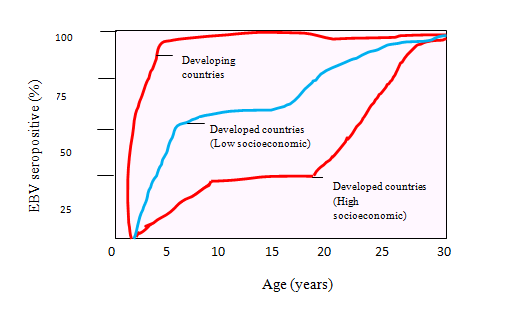 Figure 40:  The seroepidemiological analysis of Epstein-Barr virus infection concerning socioeconomic factors. The vertical axis depicts EBV antibody prevalence across age groups in three populations. [In developed nations with high socioeconomic status, transmission peaks occur among <1 to 5-year-olds and 15 to 25-year-olds, likely due to increased salivary contact]b. Molecular epidemiology- Advancements in molecular epidemiology, facilitated by rapid sequencing techniques, enable the analysis and comparison of virus genome sequences to address key epidemiological inquiries. For instance, partial genome sequencing distinguishes poliovirus vaccine strains from wild strains and identifies changes indicating vaccine strain reversion. Sequencing also helps trace the geographical origins of viruses like West Nile virus, aiding in outbreak investigations. Moreover, genome sequencing assists in predicting virus sources, assessing drug sensitivity, and determining transmission routes, crucial for prompt response to emerging infections.3. Regular Surveillance- Gathering accurate disease data demands significant effort and creativity. While population data are typically accessible, obtaining precise case information poses challenges. Some cases are legally mandated for reporting, but underreporting by physicians and individuals who refuse medical assistance is common. To address this, public health authorities establish sentinel practices and engage diagnostic labs for integrated data collection. Information on infectious diseases is disseminated through platforms like CDC's Morbidity and Mortality Weekly Report (MMWR) and WHO's Weekly Epidemiological Record. Special surveillance programs target priority issues such as HIV/AIDS, influenza strains, and acute flaccid paralysis. Prompt responses to outbreaks involve task forces of experts, as seen in investigations of SARS, H5N1 avian flu, and Ebola outbreaks.4. Epidemiological case studies-a. Cross-Sectional Study- A cross-sectional study provides a rapid assessment of a population's prevalence for a specific marker. However, population heterogeneity can lead to skewed results, particularly if a small subgroup at high risk contributes most cases. For example, blood donors, often selected based on low-risk criteria, may not accurately represent the broader population. Age-specific prevalence rates offer deeper insights into virus transmission patterns and historical changes.b. Case-Control Study- A case-control study is retrospective, aiming to identify the cause of a disease by comparing cases with controls. Careful selection of both groups is essential to avoid bias, along with precise choice of questions and tests. For instance, it can determine if an enteric virus causes disease by comparing virus excretion rates between children hospitalized with gastroenteritis and age-matched controls hospitalized for other reasons.c. Cohort Study- Cohort studies, typically conducted prospectively, commence with an anticipated cause or potential future risk, like a novel treatment or vaccine. They track an exposed population over time to discern significant associations such as disease outcomes, reinfections, or vaccine effectiveness. This approach demands ongoing data collection and the careful selection of a control group resembling the exposed group but lacking exposure to the suspected cause or treatment. While these studies do not offer immediate conclusions and are costly, successful cohort studies can furnish robust evidence for cause–effect relationships, particularly in evaluating new vaccine safety. Long-term investigations involving families or entire city populations offer valuable insights into disease natural history and the enduring effects of interventions, chronic infections, or environmental factors.The discovery of the link between rubella virus and congenital defects illustrates both retrospective and prospective studies. Norman Gregg, an ophthalmologist in Sydney, Australia, observed numerous cases of congenital cataracts and cardiac defects in children between 1940 and 1941, most of whom had mothers who experienced rubella early in pregnancy. Subsequent retrospective and prospective studies confirmed Gregg's hypothesis, establishing a causal relationship between maternal rubella and congenital defects, leading to the precise definition of the epidemiology of congenital rubella syndrome.
d. Human volunteers- The advancement in controlling viral diseases owes much to the participation of human volunteers. Early investigations into diseases like yellow fever, viral hepatitis, and respiratory infections depended on human subjects due to the absence of suitable animal models. Obtaining informed consent from volunteers, or their parents in the case of minors, has been imperative. Presently, governmental agencies closely regulate human subject research in most countries, with institutional review boards (IRBs) ensuring ethical oversight. Precautionary measures such as isolating subjects during studies help mitigate the risk of secondary transmission to others.Mathematical modelling:Mathematical modelling of epidemiology (Figure 14) involves using mathematical equations and computational techniques to study the spread and control of diseases within populations. Table 14: Mathematical modelling of epidemiologyEpidemiological parameters: Epidemiological parameters are essential components used to quantify various aspects of disease transmission and outbreak dynamics within populations. They provide valuable insights into the characteristics of infectious diseases and help in understanding how they spread and affect communities. Here are some key epidemiological parameters and their significance:1. Basic Reproductive Number (R0)- This parameter represents the average number of secondary infections produced by a single infected individual in a completely susceptible population. R0 is a fundamental measure of disease transmissibility and helps determine whether an outbreak will spread or decline. If R0 is greater than 1, it indicates sustained transmission within the population.2. Infectivity Rates- These rates quantify the likelihood of an infected individual transmitting the disease to others. High infectivity rates suggest that the pathogen spreads easily from person to person, leading to more rapid transmission within the community.3. Transmission Dynamics- Transmission dynamics describe how infections are transmitted from one individual to another and how this process changes over time. Understanding transmission dynamics helps in predicting the course of an outbreak and designing effective control measures.4. Incubation Period- The incubation period is the time interval between exposure to the infectious agent and the onset of symptoms in the infected individual. It is a crucial parameter for determining the duration of infectiousness and implementing timely interventions to prevent further transmission. The average incubation period for COVID-19 is estimated to be around 5 to 6 days, although it can range from 2 to 14 days. This means that individuals infected with the virus may develop symptoms within this time frame after exposure. The incubation period for influenza typically ranges from 1 to 4 days, with an average of about 2 days. This relatively short incubation period contributes to the rapid spread of the flu virus during seasonal outbreaks. The prolonged incubation period of HIV virus (months to years) poses challenges for early detection and prevention efforts, as individuals may remain asymptomatic for an extended period while still being able to transmit the virus. The incubation period influences vaccination strategies, particularly for diseases with shorter incubation periods. Vaccination programs may target individuals before they become infectious, aiming to provide immunity within the window of susceptibility and reduce the likelihood of transmission during the latent period.5. Mortality Rates- Mortality rates indicate the proportion of infected individuals who die from the disease. These rates provide important insights into the severity of the illness and help in assessing the impact of the outbreak on public health.6. Effectiveness of Control Measures- Epidemiological parameters also help evaluate the effectiveness of control measures such as vaccination, quarantine, and social distancing. By monitoring changes in key parameters over time, public health officials can assess the impact of interventions and adjust strategies accordingly.Understanding the epidemiology and transmission patterns of infectious diseases is essential for devising effective prevention and control measures. Incidence, prevalence, and mortality data help prioritize prevention and control efforts, while insights into viral characteristics and transmission modes inform strategies such as vaccine development, environmental enhancements, nutritional improvements, hygiene promotion, and behavioural interventions.References:Abduljalil, J.M., Abduljalil, B.M., 2020. Epidemiology, genome, and clinical features of the pandemic SARS-CoV-2: a recent view. New Microbes and New Infections 35, 100672. https://doi.org/10.1016/j.nmni.2020.100672Agarwala, P., Bhargava, A., Gahwai, D.K., Negi, S.S., Shukla, P., Dayama, S., 2022. Epidemiological Characteristics of the COVID-19 Pandemic During the First and Second Waves in Chhattisgarh, Central India: A Comparative Analysis. Cureus. https://doi.org/10.7759/cureus.24131InfectonInfectonSurvival strategiesExamplesAcute infection (self-limiting)Long-lasting immunityNo reservoir; requires sustained transmission within a large populationMeasles, mumps, rubella, polio, hepatitis A, enteroviruses,  dengueAcute infection (self-limiting)Transient (short-term) immunityNo reservoir; reinfections observed, virus can persist in smaller populationsRSV, rotavirus, influenza, coronaviruses, rhinovirusesPersistent infectionPeriodic viral replication (with or without shedding)Human reservoir; infected individuals can serve as lifelong carriers of the virusHSV, varicella-zoster, CMV, EBVPersistent infectionContinuous replicationHuman reservoir; infected individuals can act as a persistent source of the virus throughout their lives.HIV, HBV, HCV, Human T lymphotropic virus-1 (HTLV-1), HPVZoonotic infectionNo human to human spreadSurvival relies on maintaining enzootic infection within an animal reservoir and subsequent transmission to humans.Most arboviruses except dengue, yellow fever (urban cycle). Avian influenza, rabies, HendraZoonotic infectionHuman to human spread with strong significanceSurvival relies on maintaining enzootic infection within an animal reservoir and subsequent transmission to humans.Marburg/Ebola, Hantaan, Nipah, dengue, yellow fever (urban cycle)Model ConstructionEpidemiological models are constructed using mathematical equations that represent various aspects of disease transmission and population dynamics. These equations may describe factors such as population size, demographics, disease transmission rates, and the effectiveness of interventions.Types of ModelsCompartmental models (such as Susceptible-Infectious-Recovered or SIR models), agent-based models, and network models. Each type has its own strengths and limitations, and the choice of model depends on the specific research question and available data.Simulation and PredictionEpidemiological models simulate the spread of diseases over time under different scenarios. By inputting parameters such as initial conditions, transmission rates, and intervention strategies, researchers can predict how diseases may spread in the future and assess the potential impact of different control measures.Parameter EstimationModels often rely on parameter values that may be estimated from epidemiological data, clinical studies, or experimental research. Parameter estimation involves fitting the model to observed data to determine the most likely values for these parameters.Validation and CalibrationIt's crucial to validate and calibrate epidemiological models to ensure their accuracy and reliability. Validation involves comparing model predictions with real-world data, while calibration adjusts model parameters to better match observed outcomes.Policy and Decision MakingEpidemiological models provide valuable insights for policymakers and public health officials. They help inform decisions about disease control measures, resource allocation, and intervention strategies to minimize disease transmission and mitigate the impact on public health.Challenges and UncertaintiesDespite their usefulness, epidemiological models face challenges and uncertainties. These include incomplete data, assumptions underlying the models, and the complexity of real-world disease dynamics. Sensitivity analysis and scenario testing are used to assess the robustness of model predictions to these uncertainties.